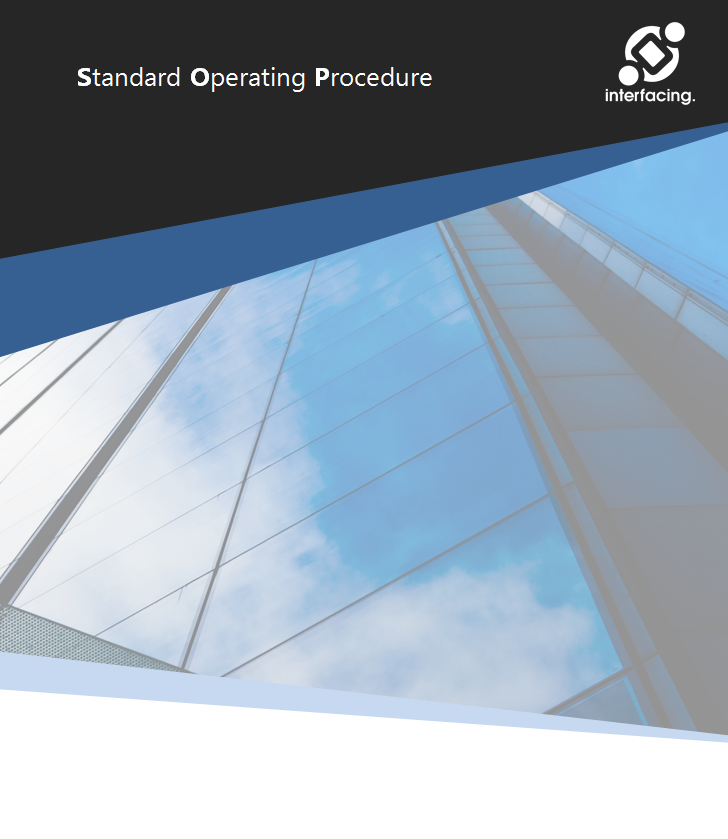 {#templaterConfig}{#subject}{#object}{name}Version {version}Last Modified {modificationDate}{/object}{/subject}{/templaterConfig}{#objects}{#object}{sequenceNumber} {name}1.0 Purpose 	@@richTextDescription:{nodeId}@@2.0 Goal{#goal}{goal}{/goal}{^goal}N/A{/goal}3.0 ScopeThis Document will cover the following activities:4.0 Process map - {name} @@map:{nodeId}@@{/object}5.0 Procedure{#nodes}{sequenceNumber}  {name}Steps@@richTextDescription:{nodeId}@@{/nodes}6.0 Documentation References{#object}7.0 Revision History------------------------------------------------------------------------------------------------------------------------------------------{/object}{/objects}Sequence NumberActivity Name{#nodes}{sequenceNumber}{name}{/nodes}RolesResponsibilities{#roles}{#target}{name}{/target}{#responsible}R{/responsible}{#accountable}A{/accountable}{#support}Su{/support}{#consulted}C{/consulted}{#informed}I{/informed}{#verifier}V{/verifier}{#signatory}Si{/signatory}{/roles}DocumentExtensionURL {#documents}{#target}{name}{#fileInfo}{#extension}{extension}{/extension}{/fileInfo}{#url}{url}{/url}{/target}{/documents}VersionDate PublishedModified By{#versions}{version}{checkinDate}{#checkinBy}{name}{/checkinBy}{/versions}